Apfelstrudel (nach TipTopf auf der Seite 310)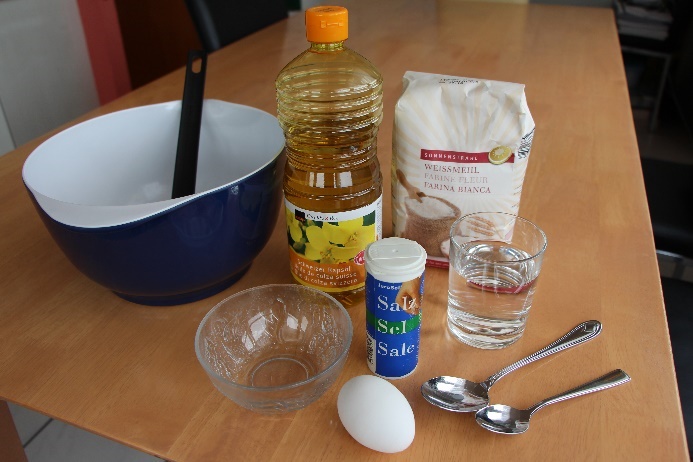 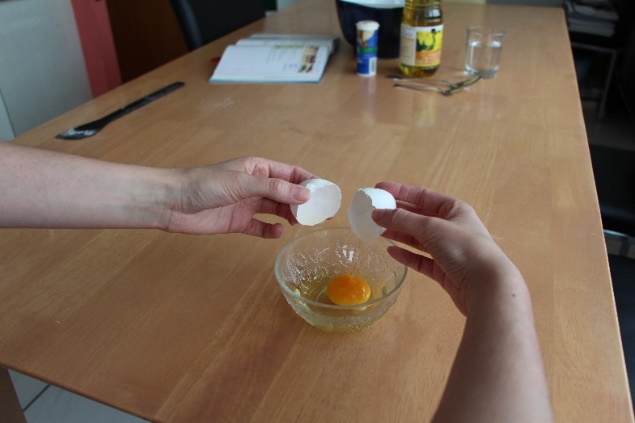 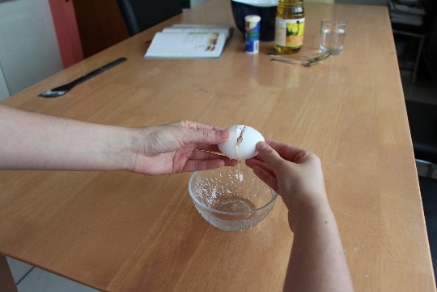 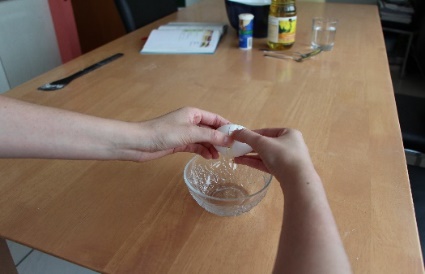 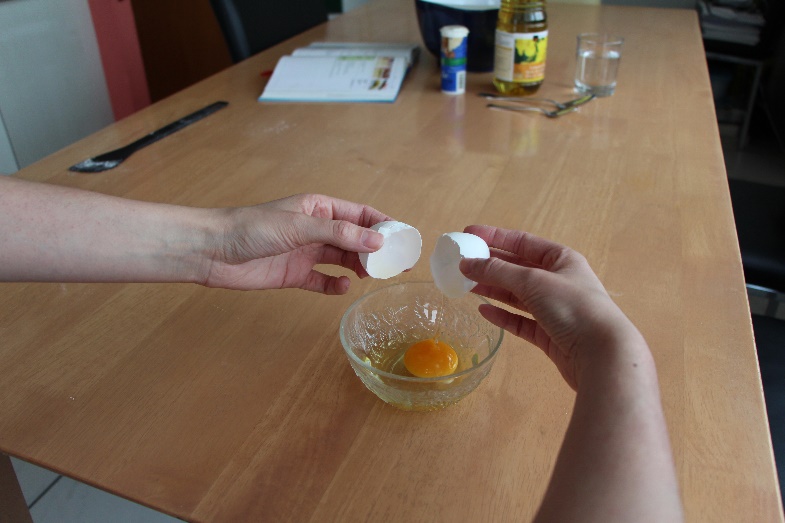 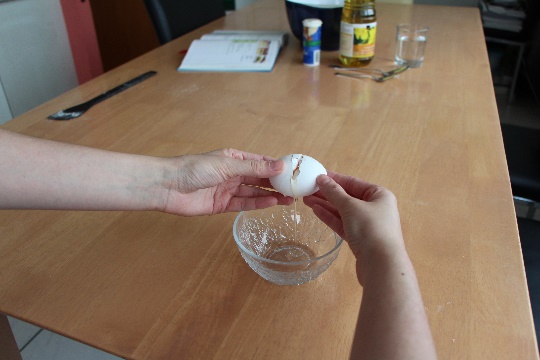 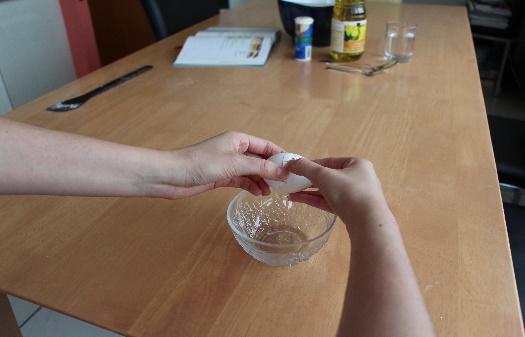 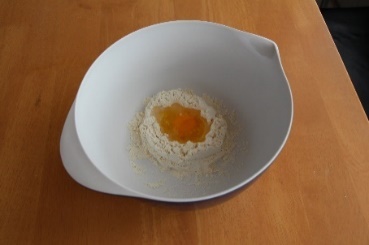 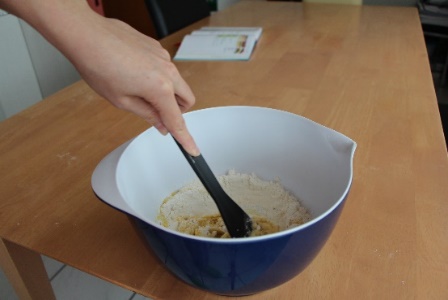 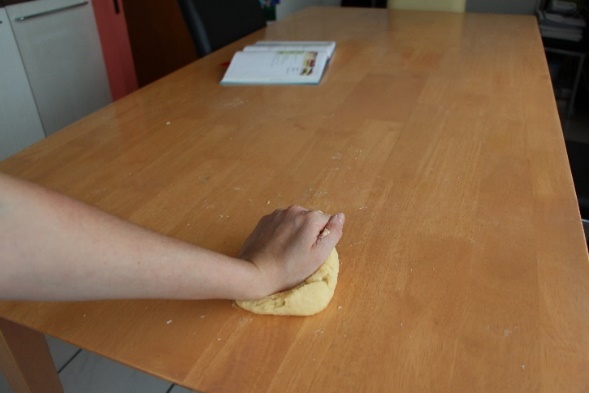 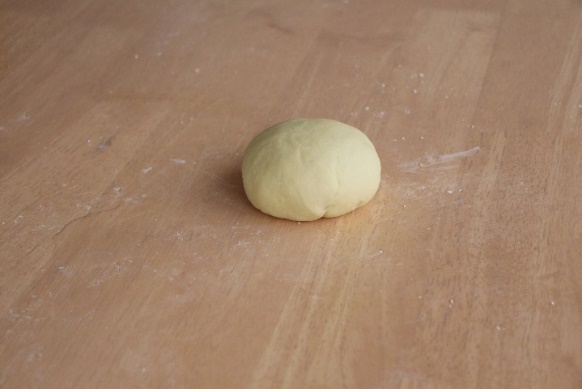 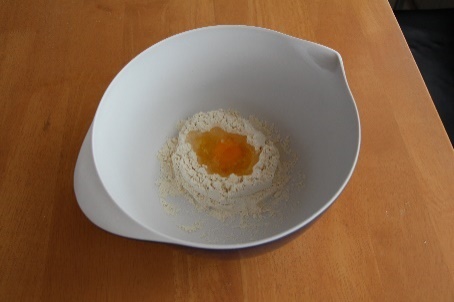 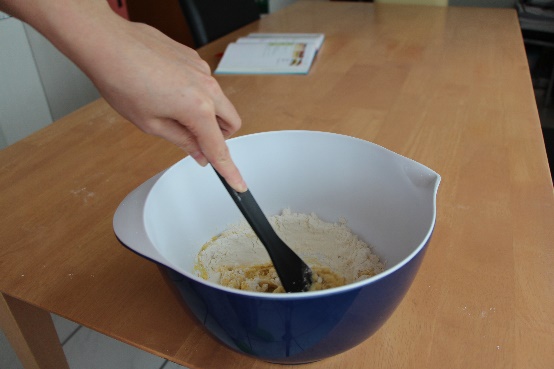 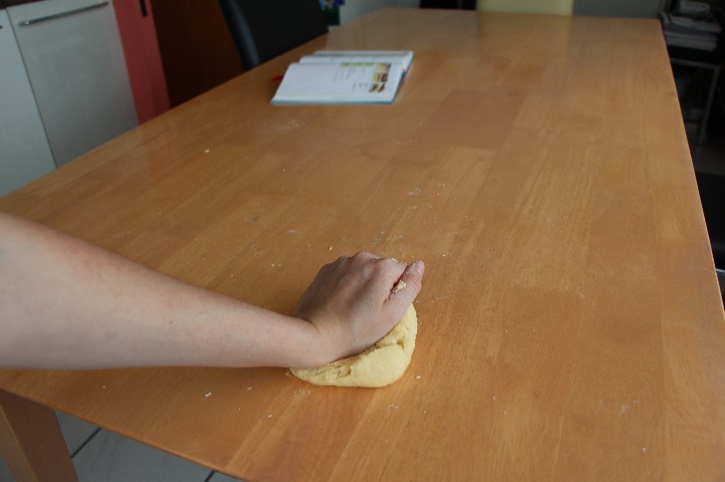 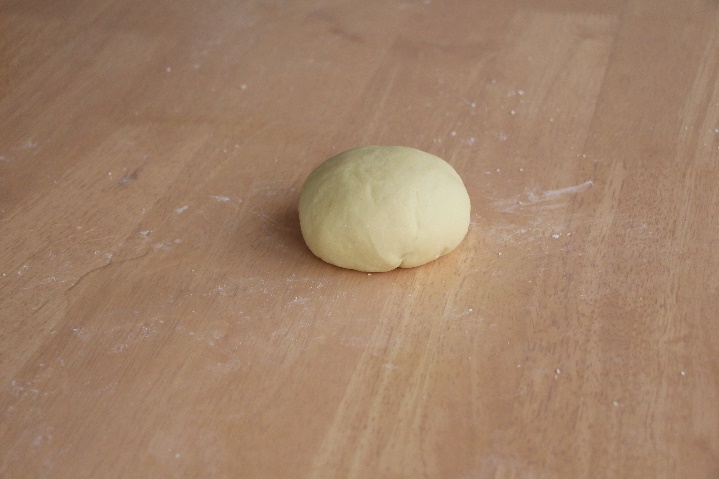 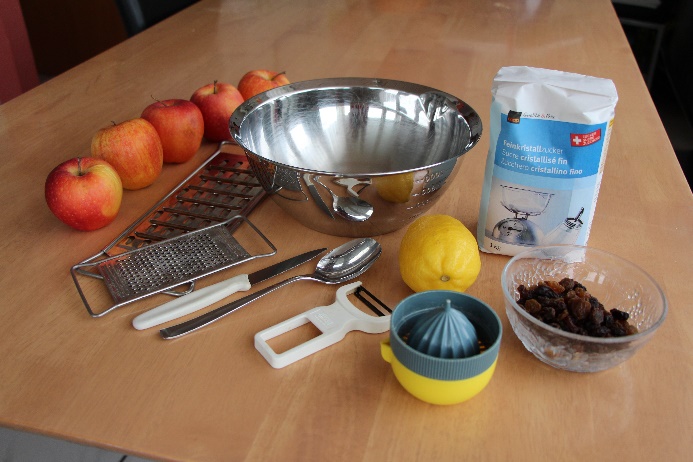 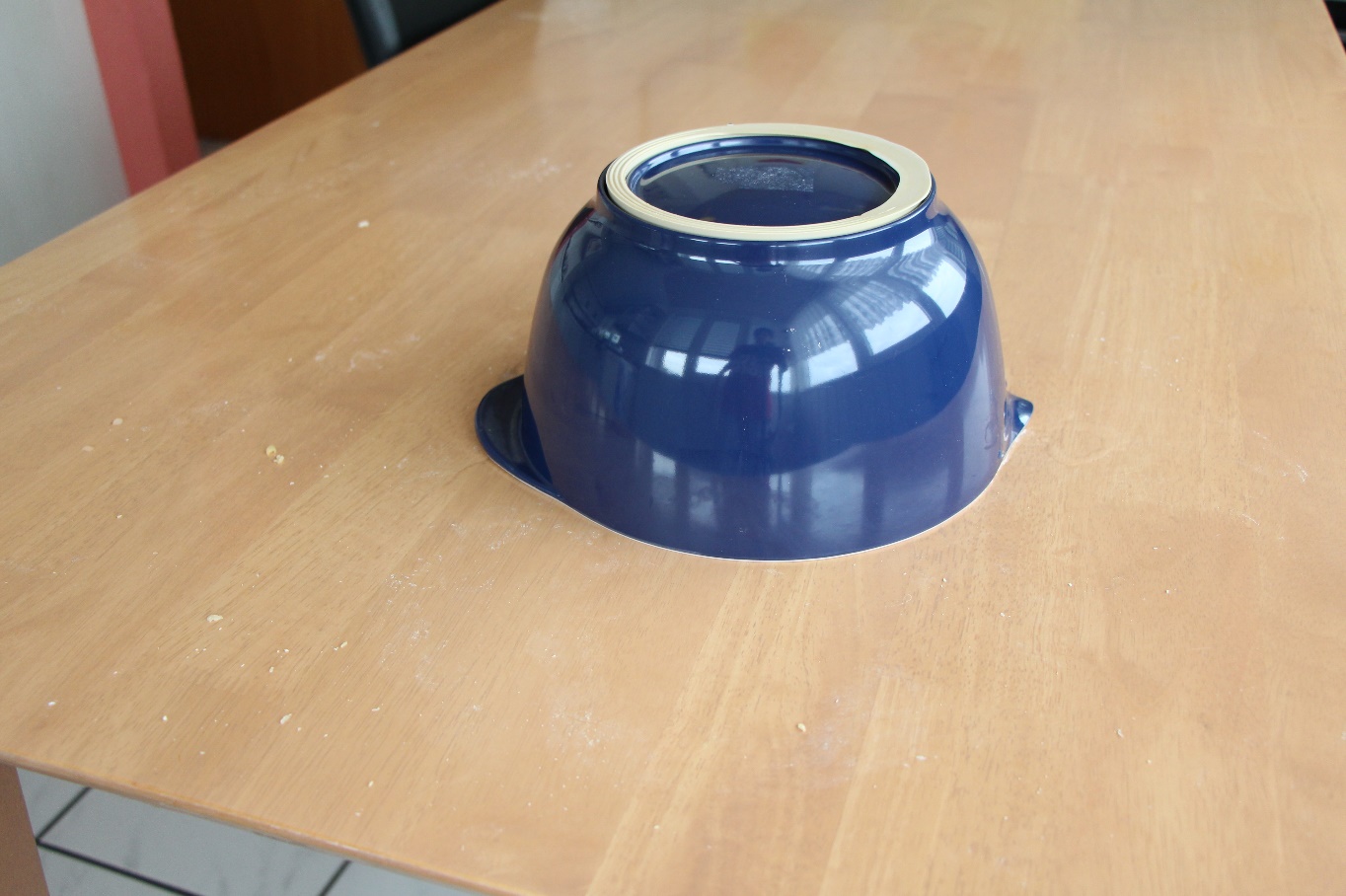 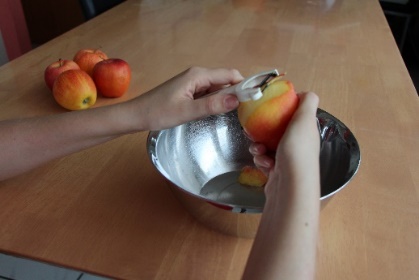 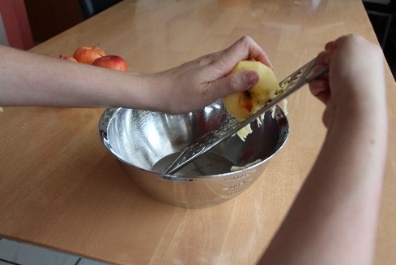 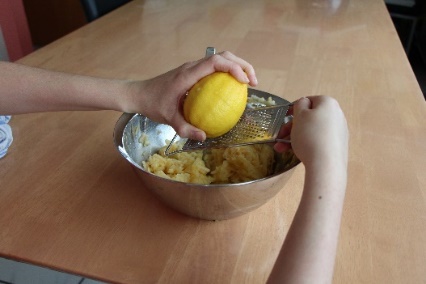 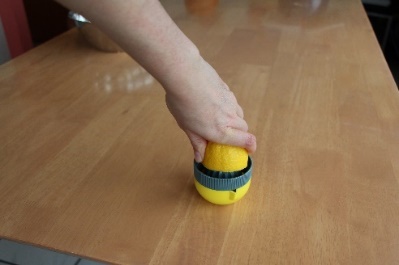 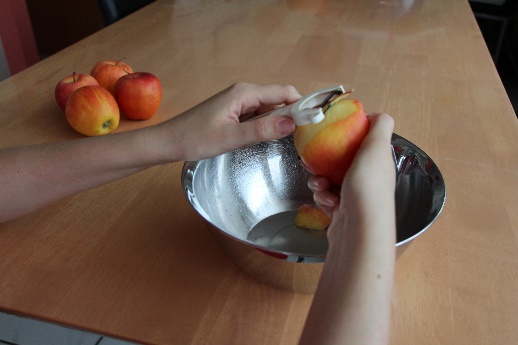 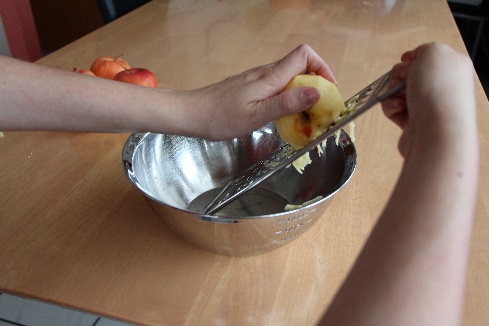 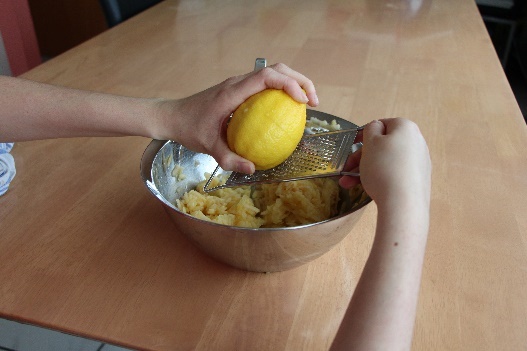 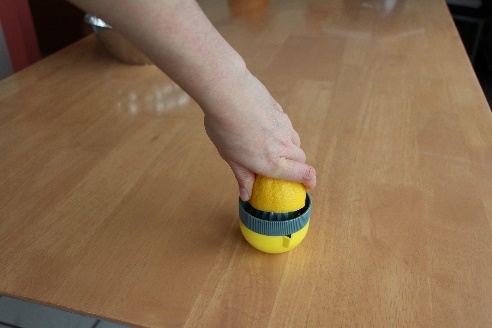 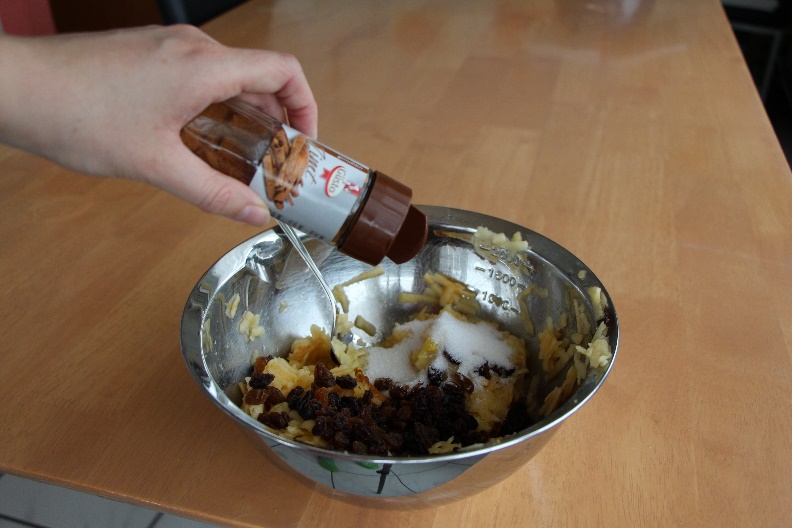 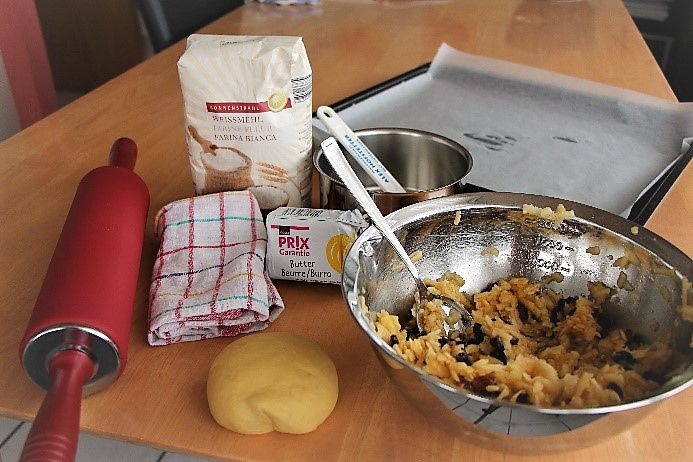 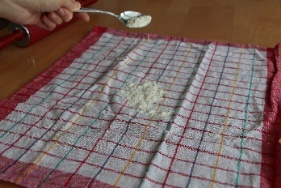 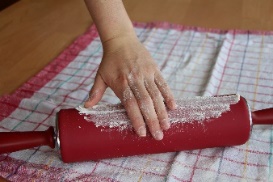 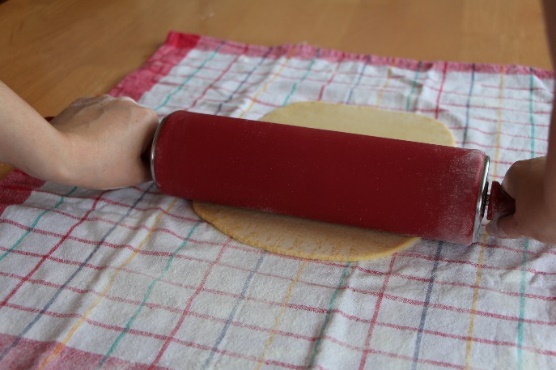 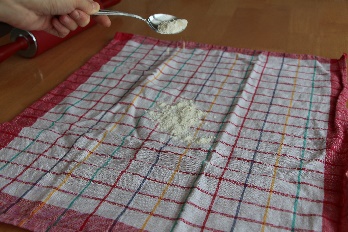 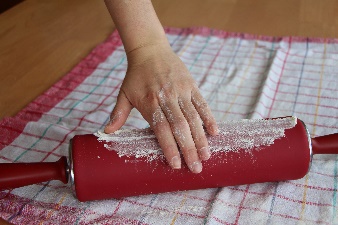 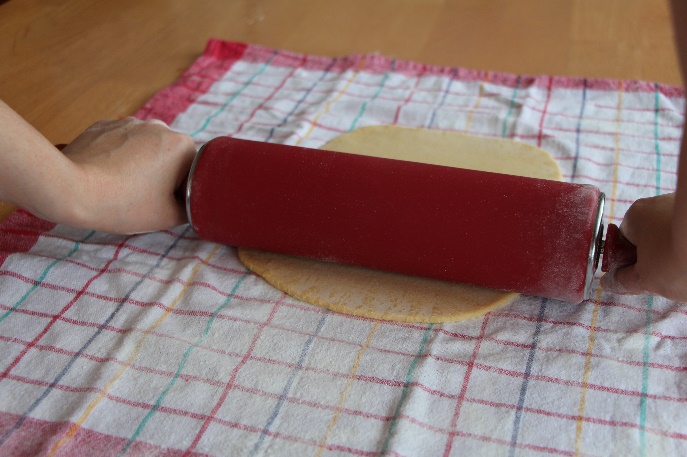 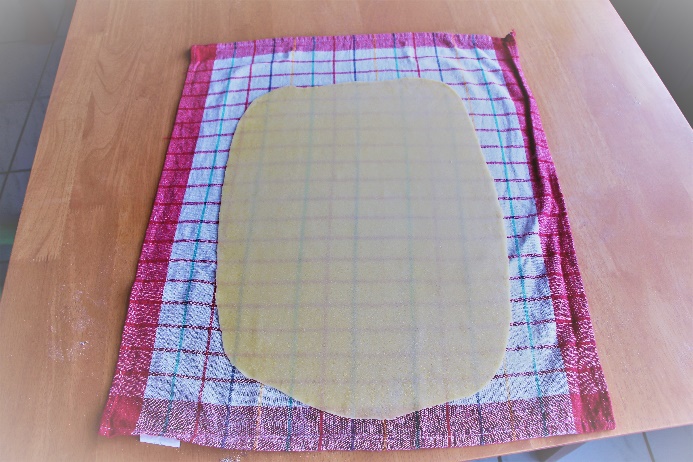 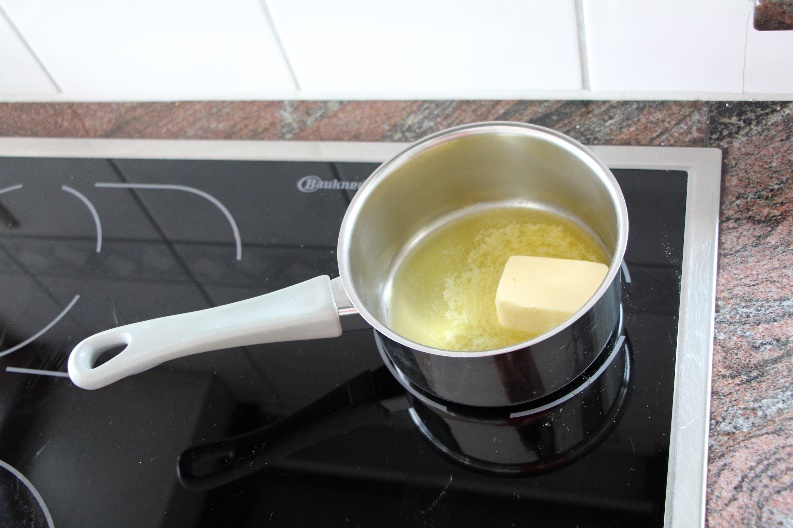 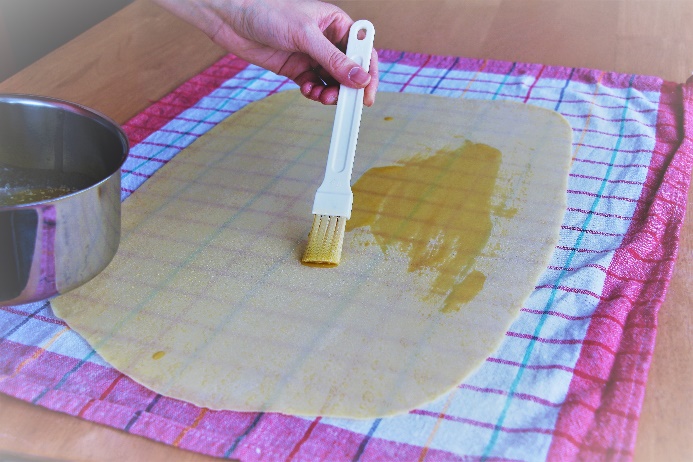 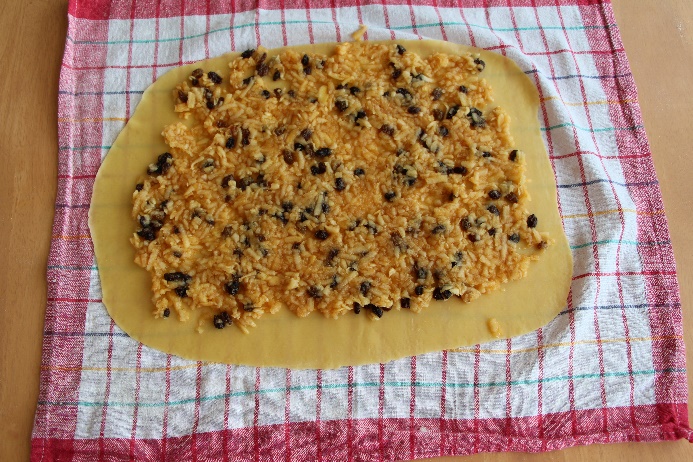 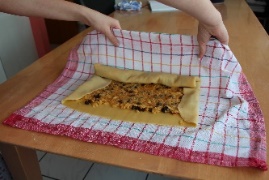 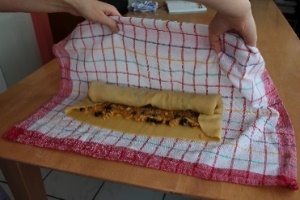 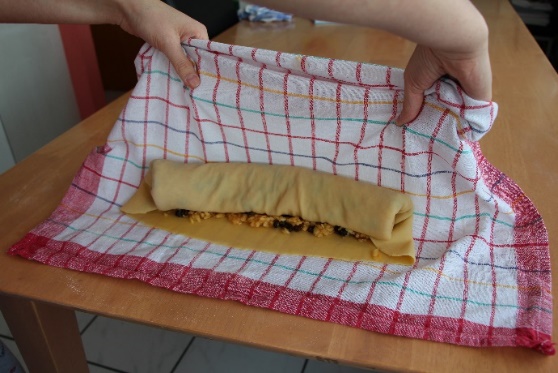 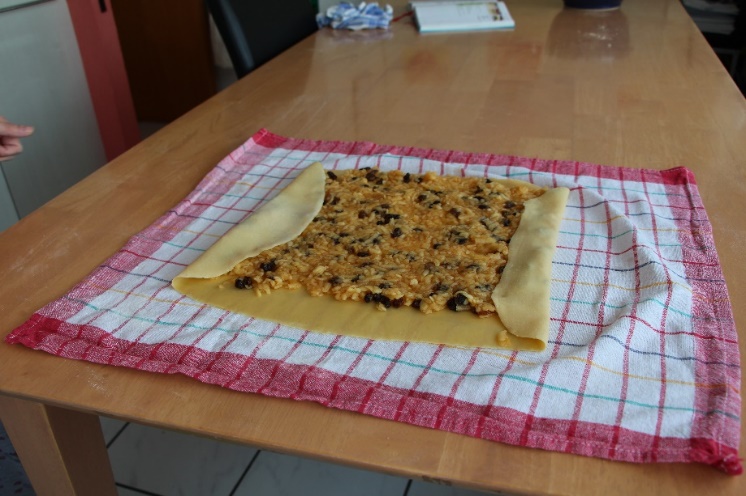 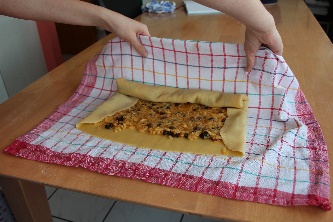 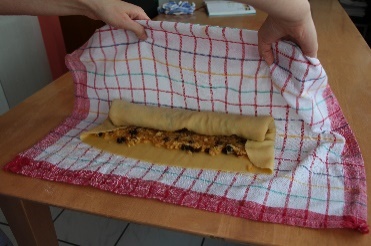 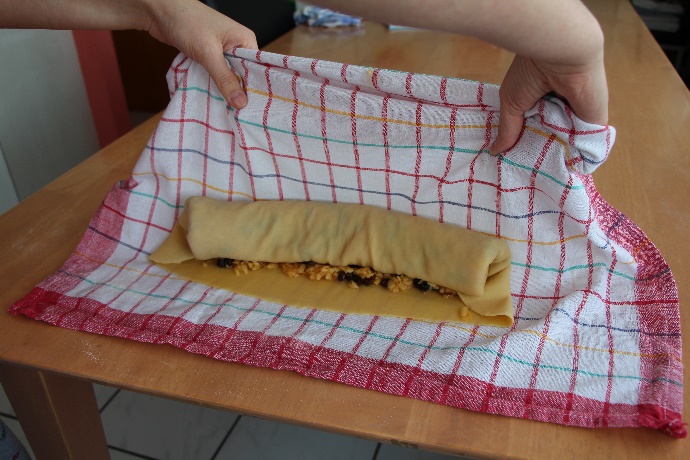 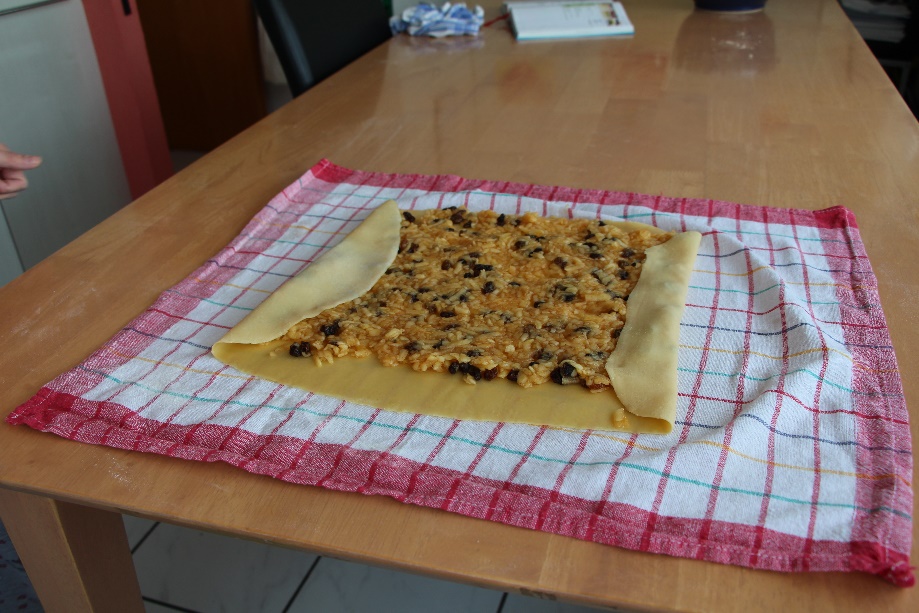 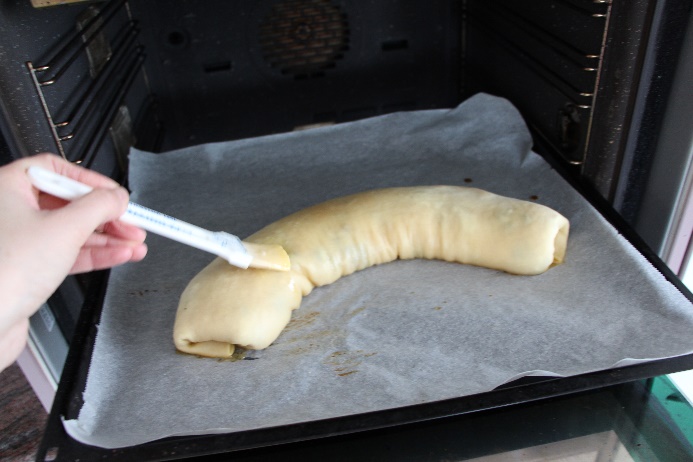 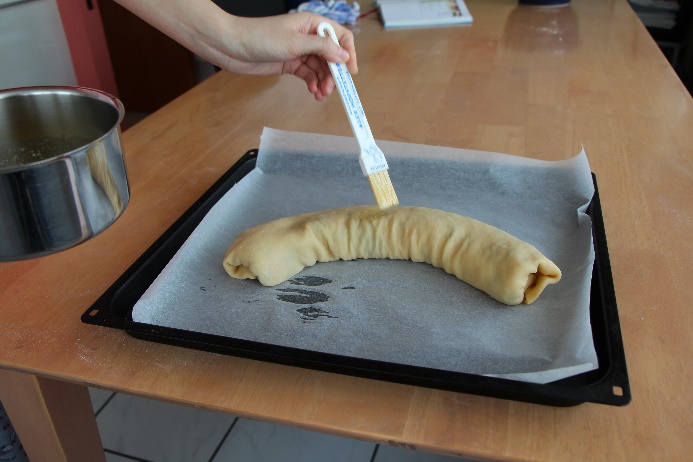 